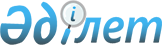 ПОЛОЖЕНИЕ о психоневрологическом интернате
					
			Утративший силу
			
			
		
					УТВЕРЖДЕНО приказом Министра труда и социальной защиты населения Республики Казахстан от 13 августа 1997 г. N 134-П. Зарегистрировано в Министерстве юстиции Республики Казахстан 6 октября 1997 г. N 382. Утратил силу приказом Министра труда и социальной защиты населения Республики Казахстан от 13 октября 2005 года N 272-п



 


Извлечение из






приказа Министра труда и социальной защиты населения






Республики Казахстан от 13 октября 2005 года N 272-п





      Во исполнение распоряжение Премьер-Министра Республики Казахстан от 20 марта 2004 года N 77-р "О мерах по совершенствованию подзаконных актов", ПРИКАЗЫВАЮ:






      1. Признать утратившими силу некоторые приказы Министра труда и социальной защиты населения Республики Казахстан согласно приложению.






      ...





      Министр





Перечень утративших силу некоторых приказов






Министра труда и социальной защиты населения Республики Казахстан





      ...






      5. Приказ Министра труда и социальной защиты населения Республики Казахстан от 13 августа 1997 г. N 134-П "Положение о психоневрологическом интернате", регистрационный номер в Министерстве юстиции Республики Казахстан 382 от 6 октября 1997 года.






      ...





--------------------------------------------------------------      


      

      I. Общие положения

      1. Психоневрологический интернат является медико-социальным учреждением, предназначенным для постоянного проживания инвалидов, страдающих хроническими психическими заболеваниями, нуждающихся в уходе, бытовом и медицинском обслуживании. 



      2. Психоневрологический интернат создается, реорганизуется и ликвидируется решением акимов столицы, областей и г.Алматы по согласованию с Министерством труда и социальной защиты населения Республики Казахстан. 



      3. Наименование дому-интернату присваивается на основании решения акимов столицы, областей и г.Алматы. 



      4. Психоневрологический дом-интернат осуществляет свою деятельность под руководством вышестоящей организации по подчиненности. 



      5. Министерство труда и социальной защиты населения Республики Казахстан, столичное, областные и Алматинское городское управления по труду и социальной защите населения осуществляют координацию, контроль, практическую помощь в деятельности психоневрологических интернатов. 



      6. Столичное, областные и Алматинское городское управления по труду и социальной защите населения организуют выявление граждан, в том числе через отделения социальной помощи на дому, нуждающихся в определении в психоневрологический интернат и оформление необходимых документов для направления их в это учреждение. 



      7. Психоневрологический интернат содержится за счет местного бюджета, имеет годовую смету расходов, является юридическим лицом, имеет печать и штамп со своим наименованием на казахском и русском языках, а также штатное расписание, утверждаемое в установленном порядке. Кроме бюджетных средств дом-интернат может иметь в установленном законодательством порядке в соответствии с Уставными целями средства от деятельности подсобного хозяйства, лечебно-трудовых мастерских, платных услуг, которые перечисляются на текущий счет дома-интерната "Средства от платных услуг" и расходуются по целевому назначению на материально-бытовое обеспечение, питание, оказание медицинской помощи, осуществление мероприятий, направленных на социально-бытовую и трудовую реабилитацию, проведение культурно-массовой работы, развитие лечебно-трудовых мастерских, подсобного хозяйства, поощрение опекаемых, активно участвующих в трудовых процессах, оплату труда работников подсобных хозяйств, лечебно-трудовых мастерских. 



      При психоневрологическом доме-интернате допускается организация платных отделений для временного и постоянного проживания инвалидов, нуждающихся в бытовом и медицинском обслуживании без ущерба основному контингенту госопекаемых и в случае отсутствия очередности для определения в дом-интернат. <*> 



      Сноска. Пункт 7 - с изменениями, внесенными приказом Министра труда и соцзащиты населения РК от 31 января 2000 года N 21-п 
 V001086_ 
 . 



      8. Психоневрологический интернат размещается в специально построенных или приспособленных зданиях с необходимыми помещениями, отвечающими санитарно-гигиеническим, противопожарным требованиям и требованиям техники безопасности. 



      9. Психоневрологический интернат организуется раздельно для мужчин и женщин (в тех случаях, когда не представляется возможным организовать раздельные интернаты для мужчин и женщин, допускается содержание женщин и мужчин в одном интернате, но раздельно по корпусам), а также с учетом возраста (18-40 лет и свыше 40 лет). 



      С целью улучшения организации ухода и медицинского обслуживания, осуществления мероприятий по социально-трудовой реабилитации, проживающие в интернате лица размещаются по отделениям и комнатам в соответствии с режимами содержания (постельным, наблюдения, свободным), состоянием здоровья, возрастом. 



      10. Для проведения лечебно-трудовой терапии в интернате создаются лечебно-производственные (трудовые) мастерские, а также подсобные сельские хозяйства, которые осуществляют свою деятельность в соответствии с положениями о них, утверждаемыми Министерством труда и социальной защиты населения Республики Казахстан. 



      11. Контроль за качеством медицинского обслуживания лиц, проживающих в интернате, соблюдением санитарно-гигиенического и противоэпидемического режимов и оказание специализированной медицинской помощи осуществляют органы здравоохранения в установленном порядке. 



      12. В своей деятельности психоневрологический интернат руководствуется действующими законодательными и нормативными правовыми актами Республики Казахстан, приказами, постановлениями коллегии Министерства труда и социальной защиты населения Республики Казахстан, столичного, областных и Алматинского городского управлений труда и социальной защиты населения, а также настоящим Положением. 




 



                    II. Задачи и функции интерната 




 



      13. Основными задачами интерната являются: 



      - материально-бытовое обеспечение инвалидов, создание для них благоприятных условий жизни, приближенных к домашним; 



      - организация ухода за проживающими, оказание им медицинской помощи и проведение культурно-массовой работы; 



      - осуществление мероприятий, направленных на социально-бытовую и трудовую реабилитацию инвалидов. 



      14. В соответствии с основными задачами интернат осуществляет: 



      - согласно медицинским рекомендациям комплекс реабилитационных мероприятий по содействию их социально-трудовой адаптации; 



      - бытовое обслуживание инвалидов, предоставление им в соответствии с утвержденными нормами, благоустроенного жилья с мебелью и инвентарем, постельных принадлежностей, одежды и обуви по сезону; 



      - организацию рационального питания; 



      - уход (надзор) за психическими больными в соответствии с режимами содержания; 



      - проведение санитарно-гигиенических и противоэпидемических мероприятий; 



      - обеспечение нуждающихся слуховыми аппаратами, очками, протезно-ортопедическими изделиями и другими средствами реабилитации (кресла-коляски, костыли, трости и т.д.); 



      - диспансеризацию и поддерживающее лечение проживающих, организацию консультативной помощи специалистов, госпитализацию нуждающихся в лечебно-профилактические учреждения; 



      - организацию с участием местных исполнительных органов культурно-массовой работы с инвалидами; 



      - мероприятия по повышению качества обслуживания, содержания и ухода, внедрению в практику передовых форм работы и методов обслуживания психически больных; 



      - совершенствование организации труда персонала и повышение его квалификации, внедрение средств малой механизации; 



      15. Финансово-хозяйственная деятельность психоневрологического интерната осуществляется в соответствии с утвержденной сметой расходов. 



      В этих целях администрация психоневрологического интерната организует: 



      - обеспечение интерната материалами, оборудованием, инвентарем, топливом, продуктами питания, одеждой, обувью по сезону, бельем и т.д. 



      - рациональное и экономное расходование государственных средств, выделяемых на содержание интерната, и сохранность товарно-материальных ценностей; 



      - соблюдение правил и норм охраны труда, техники безопасности, противопожарной безопасности; 



      - реконструкцию, а также своевременный капитальный и текущий ремонт зданий, коммуникаций; 



      - рациональное использование основных фондов и бесперебойную работу всех вспомогательных служб; 



      - благоустройство и озеленение территории; 



      - списание имущества, пришедшего в негодность, в соответствии с Инструкцией по учету белья, постельных принадлежностей, одежды и обуви в учреждениях и организациях системы Министерства труда и социальной защиты населения Республики Казахстан; 



      - ведение бухгалтерского и статистического учета, составление отчетности по утвержденным формам и предоставление ее в установленные сроки соответствующим органам. 



      16. Администрация интерната выполняет обязанности опекуна и попечителя в отношении лиц, проживающих в психоневрологическом интернате и нуждающихся в опеке и попечительстве в порядке, установленном законодательством. 



      Столичным, областными и Алматинским городским управлениями труда и социальной защиты населения создаются попечительские Советы (не менее 5 человек) из числа общественных, профсоюзных и религиозных организаций для осуществления контроля за качеством содержания, обеспечения, обслуживания опекаемых в домах-интернатах. 




 



        III. Условия приема, содержания и выписки из интерната 




 



      17. В психоневрологический интернат принимаются лица, страдающие психическими хроническими заболеваниями, нуждающиеся по состоянию здоровья в бытовом обслуживании и медицинской помощи в соответствии с Инструкцией "О медицинских показаниях и противопоказаниях к приему в дома-интернаты", утвержденной Министерством труда и социальной защиты населения Республики Казахстан и согласованной с Министерством здравоохранения Республики Казахстан, независимо от наличия родственников, обязанных по закону их содержать. 



      18. В психоневрологический интернат принимаются инвалиды I-II группы старше 18 лет по путевке (направлению) Министерства труда и социальной защиты населения Республики Казахстан, областных, городов Астаны, Алматы управлений труда, занятости и социальной защиты населения. Инвалиды, участники Великой Отечественной войны и лица, приравненные к ним по льготам, принимаются в психоневрологический интернат в первоочередном порядке. <*> 



      Сноска. Пункт 18 - с изменениями, внесенными приказом Министра труда и соцзащиты населения РК от 31 января 2000 года N 21-п 
 V001086_ 
 . 



      19. Прием в психоневрологический интернат производится на основании: 



      - заявления о приеме в психоневрологический интернат родителей, опекунов больного или ходатайства лечебного учреждения (Приложение N 1); 



      - медицинской карты (Приложение N 2), выписки из истории болезни и заключения ВКК, оформляемых лечебно-профилактическим учреждением (центр психического здоровья, психиатрическая больница); 



      - справка МСЭК о группе инвалидности. 



      Лица, признанные в установленном порядке недееспособными, принимаются в интернат по ходатайству лечебно-профилактических учреждений. 



      20. На каждого поступившего в психоневрологический интернат заводится: 



      - личное дело, в котором хранятся направление, пенсионное удостоверение, заявление (Приложение N 1), справка МСЭК, паспорт; 



      - история болезни, к которой приобщаются справка ВКК, выписка из истории болезни, медицинская карта (Приложение N 2) с заключением врачей специалистов. 



      Личное дело хранится в канцелярии психоневрологического интерната, или в отделе кадров, в специальном несгораемом шкафу. 



      История болезни со всеми прилагаемыми медицинскими документами, хранится в кабинете врача. 



      21. Пенсионерам и инвалидам, проживающим в психоневрологическом интернате, пенсия, пособие выплачиваются в соответствии с действующим законодательством. 



      В тех случаях, когда обеспечиваемые по состоянию здоровья не могут получать причитающуюся им пенсию или пособие и не имеют опекунов (попечителей), администрация интерната сообщает об этом в соответствующий орган труда, занятости и социальной защиты населения и совместно с ним принимает меры к признанию проживающего недееспособным и назначению опекуна над имуществом в соответствии с действующим законодательством. <*> 



      Сноска. Пункт 21 - с изменениями и дополнениями, внесенными приказом Министра труда и соцзащиты населения РК от 31 января 2000 года N 21-п 
 V001086_ 
 . 



      22. Проживающим в психоневрологическом интернате гарантируются все права граждан, предусмотренные Конституцией Республики Казахстан. 



      23. Деньги, драгоценности, ценные бумаги инвалидов, не помещенные в Сбербанки, принимаются на хранение в установленном порядке администрацией, до востребования лицом, у которого имеется свидетельство о праве на наследование, выданное в установленном законом порядке. 



      24. Проживающие в психоневрологическом интернате в соответствии с рекомендацией МСЭК, заключением врача дома-интерната, принимают участие в работе лечебно-трудовых мастерских и подсобных хозяйств. 



      За работу в лечебно-производственных мастерских и подсобном хозяйстве проживающим назначается и выплачивается заработная плата в соответствии с трудовым законодательством. <*> 



      Сноска. Пункт 24 - с изменениями, внесенными приказом Министра труда и соцзащиты населения РК от 31 января 2000 года N 21-п 
 V001086_ 
 . 



      25. Перевод из психоневрологического интерната в дом-интернат общего типа возможен только при наличии заключения врачебно-консультативной комиссии (ВКК) центра психического здоровья или психиатрической больницы, а также распоряжения (направления) вышестоящей организации. 



      26. Временное выбытие инвалида из психоневрологического интерната по личным мотивам разрешается с уведомления администрации интерната на срок не более 3-х месяцев с выплатой 100% назначенной пенсии интерната с учетом заключения врача интерната о возможности выезда и при наличии письменного обязательства принимающих его родственников или других лиц, заменяющих их, которые согласны его содержать и обеспечить необходимый уход. 



      27. Выписка инвалида из психоневрологического интерната производится с разрешения вышестоящей (по подчиненности) организации при наличии: жилплощади, средств к существованию, возможности самообслуживания, а также в случае установления ему при очередном переосвидетельствовании МСЭК третьей группы инвалидности. 



      28. При выбытии из психоневрологического интерната инвалиду выдается закрепленная за ним одежда, белье и обувь по сезону, справка с указанием времени пребывания в интернате и причину выбытия, а также личные его вещи и ценности, хранившиеся в учреждении. 



      29. На инвалида, самовольно выбившего из психоневрологического интерната, директором интерната подается заявление в местные органы внутренних дел о розыске. По истечении 3-х месяцев самовольно выбывший инвалид снимается с государственного обеспечения и может быть восстановлен на общих основаниях. 



      30. Расходы, связанные с поездкой инвалида к родственникам или близким, интернатом не возмещаются. 




 



           IV. Руководство психоневрологическим интернатом 




 



      31. Психоневрологический интернат возглавляет директор, который назначается и освобождается от должности столичным, областными и Алматинским городским управлениями труда и социальной защиты населения по согласованию с Министерством труда и социальной защиты населения Республики Казахстан. 



      32. Директор организует всю работу дома-интерната и несет персональную ответственность за его санитарно-гигиеническое и техническое состояние, за качество содержания и медико-социального обслуживания инвалидов, а также за каждый случай побега, увечья или смерти опекаемых непосредственно на территории данного учреждения и их предприятий. 



      33. Директор интерната представляет его во всех учреждениях и организациях, в установленном законодательством порядке распоряжается имуществом и средствами дома-интерната, заключает договоры, выдает доверенности, в том числе с правом передоверия, открывает в банке счет интерната. 



      34. В соответствии с трудовым законодательством директор издает приказы по интернату, принимает и увольняет работников, применяет меры дисциплинарного взыскания и поощрения работников интерната. 



      Премирование руководящих работников интерната (директора, его заместителей, главного бухгалтера) производится вышестоящим органом социальной защиты населения. 



      35. Директор интерната производит в установленном порядке 

премирование работников за достижение лучших результатов в работе,

высокую культуру обслуживания проживающих.

     36. Администрация интерната в установленном порядке:

     - устанавливает Правила внутреннего распорядка для инвалидов в

соответствии с Типовыми правилами;

     - распределяет жилую площадь (место в комнате) с необходимой

мебелью и инвентарем;

     - организует бытовое и культурное обслуживание проживающих в

интернате с участием культурно-бытовых комиссий интерната,

общественных организаций, спонсоров и т.д.

     Проверка работы и ревизия финансово-хозяйственной деятельности

поихоневрологического интерната производится в установленном

порядке, но не реже одного раза в год.

                                            Приложение N 1

          Оформляется отделом социальной защиты населения

                        Республики Казахстан

В __________________________________________________________________

                 отдел социальной защиты населения

От _________________________________________________________________

     родственника, опекуна больного, администрации медицинского

____________________________________________________________________

     учреждения

Паспорт             Серия _____________ N __________________________

Выдан ______________________________________________________________

Место рождения _______________________ Число, месяц, год ___________

Образование ________________________________________________________

Специальность ______________________________________________________

Размер и вид пенсии ________________________________________________

Группа инвалидности ________________________________________________

Срок переосвидетельствования _______________________________________

Жилищные условия ___________________________________________________

Квартира, дом ______________________________________________________

Имеются ли прямые родственники _____________________________________

Их адрес, возраст, заработок _______________________________________

Семейное положение _________________________________________________

                             ЗАЯВЛЕНИЕ

     Прошу принять по состоянию здоровья на постоянное проживание в

психоневрологический интернат больного _____________________________

                                                 Фамилия,

____________________________________________________________________

                           имя, отчество

т.к. он (она) нуждается в постоянном уходе, медицинском и бытовом

обслуживании.

     С условиями приема, содержания и выписки из дома-интерната

ознакомлен(а).

     Дата _____________              Подпись _______________________

     Сведения о паспорте и пенсионному удостоверению проверены,

     Заявление с документами на ____стр. принято и зарегистрировано

                          под N ______ от "____"_____________ 199 г.

                          Специалист _______________________________

                                           Ф.И.О., должность

                                     _______________________________

                                                Подпись




                                           Приложение N 2

 



      (оформляется лечебно-профилактическим учреждением - центром 

         психического здоровья, психиатрической больницей)

                         МЕДИЦИНСКАЯ КАРТА

              престарелого (инвалида), оформляющегося

                в психоневрологический дом-интернат

Наименование лечебно-профилактического учреждения, выдавшего карту:

____________________________________________________________________

район ________________________ город _______________________________

Фамилия, имя, отчество _____________________________________________

____________________________________________________________________

Год, число и месяц рождения ________________________________________

Домашний адрес _____________________________________________________

Состояние здоровья _________________________________________________

     передвигается самостоятельно, находится на постельном режиме

Заключение врачей-специалистов с указанием основного и

сопутствующего диагноза, сведений о перенесенных заболеваниях,

наличия или отсутствия показаний к стационарному лечению:

Терапевт ___________________________________________________________

Фтизиатр ___________________________________________________________

Хирург _____________________________________________________________

Окулист ____________________________________________________________

Стоматолог _________________________________________________________

Невропатолог _______________________________________________________

Нарколог ___________________________________________________________

Онколог ____________________________________________________________

Психиатр ___________________________________________________________

Заключение ВКК психоневрологического диспансера, а при отсутствии

его - районной, областной больницы с указанием рекомендуемого типа

дома-интерната, на руки престарелому, инвалиду и его родственникам

не выдается, а высылается почтой.

Состояние дееспособности ___________________________________________

                                 дееспособен, недееспособен

Режим содержания ___________________________________________________

                                общий, строгий

Результаты общего анализа крови, мочи, крови на реакцию Вассермана и

ВИЧ ________________________________________________________________

Результаты анализа на кишечную группу ______________________________

____________________________________________________________________

                (с указанием номера и даты анализа)

Рекомендации к направлению в дом-интернат __________________________

                                            указать, какой тип

Не подлежит определению в дом-интернат в связи с наличием

противопоказаний ___________________________________________________

                                 указать, каких

"____"_______________ 199   г.

                              Главный врач __________________

					© 2012. РГП на ПХВ «Институт законодательства и правовой информации Республики Казахстан» Министерства юстиции Республики Казахстан
				